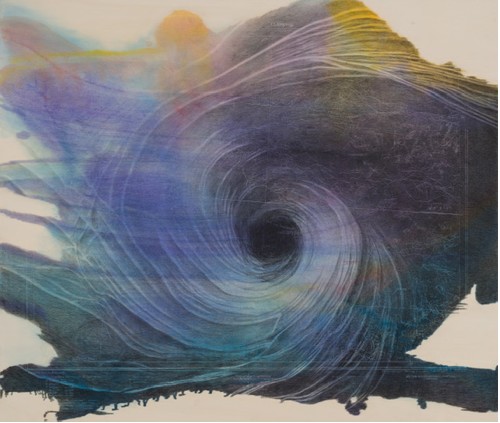 DINAMODRY EYE: NARRATIVE MEDICINE FOR OPHTHALMOLOGYTraccia narrativa per la persona con occhio seccoConsensoGentile Signora/eStiamo svolgendo il progetto DINAMO – Dry Eye: Narrative Medicine for Ophthalmology.Il progetto, realizzato da ISTUD S.r.l. su iniziativa promossa da Bausch & Lomb, ha l’obiettivo di raccogliere le narrazioni di persone con malattia dell’occhio secco, dei loro familiari e/o caregiver, dei professionisti sanitari che le hanno in carico e dei farmacisti coinvolti nel percorso di cura.La Sua partecipazione è un contributo prezioso per ascoltare la voce di chi vive l’esperienza di questa condizione: Le chiediamo dunque il consenso a prendere parte all’attività di raccolta delle narrazioni prevista nell’ambito del presente progetto.La informiamo che:Le narrazioni saranno completamente anonime e non riconducibili a Lei o ad altra persona fisica.All’interno della narrazione non potranno essere menzionati nomi di medicinali o princìpi attivi, anche se da Lei usati.Le narrazioni raccolte verranno analizzate in anonimato, daranno vita a un report di ricerca e potranno essere presentate in forma aggregata e non in congressi, pubblicazioni scientifiche, stampa laica, attività formative, progetti editoriali.Per ogni eventualità, può fare riferimento alla coordinatrice del progetto Alessandra Fiorencis, all’indirizzo e-mail afiorencis@istud.it.La informiamo che, ai sensi dell’art. 13 del d.lgs. n. 196/2003 e degli artt. 13-14 del regolamento UE/2016/679, con la presente, Le forniamo le seguenti informazioni:ISTUD S.r.l., con sede legale in via P. Giannone 9, Milano, tratterà, in qualità di Titolare, i Suoi dati personali e – ove presenti – sensibili, in formato anonimo. La Sua narrazione sarà inserita in un report che servirà da base per la redazione di una pubblicazione scientifica, in formato anonimo e privata di ogni riferimento che possa ricondurre a persone e luoghi. La informiamo altresì che Bausch & Lomb, con sede legale in viale Martesana 12, Vimodrone (MI), in qualità di Titolare, tratterà in formato anonimo i Suoi dati personali e – ove presenti – sensibili esclusivamente per finalità di adempimento degli obblighi di legge e regolatori di farmacovigilanza. In merito a quest’ultimo fine, ISTUD S.r.l. è nominata Responsabile esterno del trattamento ai sensi della normativa vigente. I Suoi dati verranno trattati, come sopra descritto, per tutta la durata del progetto e per il periodo strettamente necessario per la Sua partecipazione allo stesso.Il trattamento dei Suoi dati avverrà in forma anonima per le finalità indicate, e avrà luogo con modalità informatiche e/o manuali, in base a criteri logici e funzionali alle finalità per cui i dati verranno raccolti, nel rispetto delle regole di riservatezza e di sicurezza previste dalla normativa vigente e dalle policy interne in materia di protezione dei dati personali.Le ricordiamo che il conferimento dei dati è facoltativo. Il mancato rilascio del consenso al trattamento, nelle modalità suddette, dei dati in oggetto comporterà l’impossibilità di partecipare al progetto DINAMO.Il Progetto è finalizzato alla realizzazione di un’opera collettiva e, come tale, rientra nelle previsioni di cui all’art. 10 della L. n. 633/1941 sul diritto d’autore. Impregiudicato il diritto morale d’autore, quanto da Lei realizzato nel corso del progetto diverrà di proprietà di ISTUD S.r.l. e Bausch & Lomb. A tal fine, Lei dichiara di cedere a queste ultime i relativi diritti patrimoniali d’autore. Resta inteso che l’Editore della rivista designata acquisirà i diritti di pubblicazione e riproduzione (copyright) sul documento finale contenente la raccolta di storie, in conformità alla normativa editoriale vigente.Lei potrà esercitare in ogni momento i diritti previsti dall’art. 7 del d.lgs. n. 196/2003 e dal Regolamento UE/2016/679 (accesso, rettifica, cancellazione/oblio, limitazione, opposizione, portabilità, revoca, reclamo all’Autorità di controllo-Garante Privacy), contattando i Titolari, individuabili in relazione alla finalità della raccolta, all’indirizzo areasanita@istud.it.Preso atto delle finalità del progetto di ricerca e visionato l’informativa ex art. 13, d.lgs. n. 196/2003 e artt. 13-14 Regolamento UE/2016/679, inerente al trattamento dei dati personali e sensibili per le finalità e secondo le modalità sopra indicate,□ Esprimo il mio consenso          □ Nego il consensoal trattamento dei propri dati personali per le finalità suddette finalità e□ Accetto di partecipare al progetto          □ Non accetto di partecipare al progettoLe chiediamo di specificare il codice relativo al centro o all’associazione di riferimento; in caso partecipasse al di fuori di un centro o di un’associazione, può inserire il codice web00: ___________Prima di iniziare a raccontare la sua esperienza, potrebbe descrivere la malattia dell’occhio secco con un’immagine?________________________________________________________________________________________________________________________________________________________________________________________________________________________________________________NARRARE L’ESPERIENZA DI OCCHIO SECCOLa invitiamo a raccontare la sua esperienza del vissuto con la malattia dell’occhio secco. Può scrivere istintivamente e liberamente, senza curarsi della forma né della lunghezza della storia. Qualsiasi episodio che lei ritiene significativo sarà gradito.Io, prima della malattia dell’occhio secco…________________________________________________________________________________________________________________________________________________________________________________________________________________________________________________I primi segnali che qualcosa non stava andando nei miei occhi…________________________________________________________________________________________________________________________________________________________________________________________________________________________________________________Mi sentivo…________________________________________________________________________________________________________________________________________________________________________________________________________________________________________________Per capire di cosa si trattasse, mi sono rivolta/o a…________________________________________________________________________________________________________________________________________________________________________________________________________________________________________________Quando mi dissero che si trattava di malattia dell’occhio secco…________________________________________________________________________________________________________________________________________________________________________________________________________________________________________________Le mie giornate erano…________________________________________________________________________________________________________________________________________________________________________________________________________________________________________________A casa e con gli altri…________________________________________________________________________________________________________________________________________________________________________________________________________________________________________________Le mie attività…________________________________________________________________________________________________________________________________________________________________________________________________________________________________________________Vedere era…________________________________________________________________________________________________________________________________________________________________________________________________________________________________________________Il mio viso…________________________________________________________________________________________________________________________________________________________________________________________________________________________________________________Le cure e i curanti erano…________________________________________________________________________________________________________________________________________________________________________________________________________________________________________________Volevo…________________________________________________________________________________________________________________________________________________________________________________________________________________________________________________Oggi mi sento…________________________________________________________________________________________________________________________________________________________________________________________________________________________________________________La malattia dell’occhio secco è…________________________________________________________________________________________________________________________________________________________________________________________________________________________________________________Una mia giornata tipica… ________________________________________________________________________________________________________________________________________________________________________________________________________________________________________________A casa e con gli altri…________________________________________________________________________________________________________________________________________________________________________________________________________________________________________________Le mie attività…________________________________________________________________________________________________________________________________________________________________________________________________________________________________________________Vedere è… ________________________________________________________________________________________________________________________________________________________________________________________________________________________________________________Il mio viso…________________________________________________________________________________________________________________________________________________________________________________________________________________________________________________Le cure e i curanti sono…________________________________________________________________________________________________________________________________________________________________________________________________________________________________________________Voglio…________________________________________________________________________________________________________________________________________________________________________________________________________________________________________________Ripensando al mio percorso di cura…________________________________________________________________________________________________________________________________________________________________________________________________________________________________________________Per il domani, vorrei…________________________________________________________________________________________________________________________________________________________________________________________________________________________________________________INFORMAZIONI SOCIODEMOGRAFICHEEtà __________________GenereNazionalitàRegione di residenza __________________Stato civileHa figli?Al momento Lei viveTitolo di studioIn quale tra le seguenti categorie rientra attualmente?L’OCCHIO SECCO E IL PERCORSO DI CURAA quanti anni ricorda di aver avvertito i primi sintomi della malattia dell’occhio secco? ________Chi è stato il primo professionista a cui si è rivolta/o?A quante strutture sanitarie si è rivolta/o prima di ottenere una diagnosi di malattia dell’occhio secco? ________________Le è stato comunicato il grado di severità della Sua malattia dell’occhio secco?Utilizza un sostituto lacrimale per la malattia dell’occhio secco?Quanti sostituti lacrimali ha cambiato per la malattia dell’occhio secco? ___________________Ha impiegato altre strategie di cura per l’occhio secco? Oltre alla malattia dell’occhio secco, soffre di altre patologie?Ha subìto interventi chirurgici per la riduzione della miopia?Potrebbe fare una stima del costo delle visite che effettua ogni anno per la cura della malattia dell’occhio secco? __________________________Sostiene altri costi generati dalla malattia dell’occhio secco? L’OCCHIO SECCO E LA QUALITÀ DI VITAIn generale, come valuta oggi la Sua qualità di vita?Secondo la Sua esperienza, che impatto ha l’occhio secco sulle seguenti attività?In quali fasce orarie avverte maggiori difficoltà e/o limitazioni nello svolgere le Sue attività?Può quantificare le ore al giorno in cui avverte maggiori difficoltà e/o limitazioni? ___________Può fare una stima di quante giornate lavorative ha perso negli ultimi tre mesi a causa della malattia dell’occhio secco? _____________________________________Può quantificare l’impatto dell’occhio secco sulla Sua sfera lavorativa e le attività?In che misura la malattia dell’occhio secco interferisce con le Sue attività relazionali e sociali (es. famiglia, amici, gruppi di cui fa parte)? Grazie per il tempo, l’energia e il pensiero che ci ha dedicato.Le poniamo un’ultima domanda: come si è sentita/o nel poter raccontare la Sua esperienza?________________________________________________________________________________________________________________________________________________________________________________________________________________________________________________DonnaUomoAltroItalianaEuropeaExtra-europeaNubile/celibeConiugata/oSeparata/oConviventeVedova/oSìNo Con uno o più familiari/partner Da sola/o, ma i miei familiari abitano vicino a meDa sola/oAltro (specificare)_________________________ Licenza elementare Licenza media DiplomaLaurea/MasterStudenteLavoratore/lavoratrice dipendenteLavoratore/lavoratrice autonomo/aLavoratore/lavoratrice con contratto atipicoLavoratore/lavoratrice senza contrattoNon lavoraPensionato/aAltro (specificare) ________________Medico di Medicina GeneraleOculistaFarmacistaAltro (specificare)___________________LieveModeratoSeveroNon mi è stato comunicatoSì (specificare la frequenza) ________________________NoSì (specificare) ________________________NoSì (specificare)_______________________NoSì (specificare)_______________________NoSì, per una cifra pari a__________________ /annoNoEccellenteBuonaPassabileScadenteMoltoAbbastanzaPocoNessunoLeggere e/o studiareFare lavori manuali di precisione (es. cucire)Lavorare al computerUsare strumenti digitali (es. smartphone, tablet)GuidareUsare i mezzi pubbliciViaggiare in aereoPartecipare a eventi sociali e/o culturaliPraticare sport Usare prodotti profumati o essere vicino a qualcuno che li usaFrequentare luoghi dove c’è fumo (es. tabacco, camino, incenso) o essere vicino a una persona che fumaLavorare in una postazione vicino a un condizionatore o a un calorifero Lavorare in un ambiente internoLavorare in un ambiente esternoIndossare lenti a contattoTruccarsi gli occhiIndossare la mascherina (es. chirurgica, FFP2)Mattino (07-13)Pomeriggio (13-19)Sera (19-00)Notte (00-07)MoltoAbbastanzaPocoPer nienteRendo meno di quanto vorreiSono meno concentrata/o di quanto vorreiHo ridotto il tempo dedicato ad alcuni lavori e/o attivitàHo dovuto eliminare alcuni tipi di lavoro e/o attivitàHo dovuto cambiare l’ambiente fisico di lavoroMoltoAbbastanzaPocoPer nulla